Esame  di Stato  conclusivo primo cicloRubrica  di valutazione  per l’attribuzione del voto finalea.s. 2019/2020Alunno ___________________	Classe ___________	Plesso _______________________.Il voto finale si ottiene attribuendo all’alunno il punteggio corrispondente ai descrittori che meglio lo descrivono in ciascuno dei tre indicatori e dividendo successivamente per 3. In caso il risultato della divisione sia un numero decimale, si arrotonda all’unità inferiore per frazioni < 0,5 e all’unità superiore per frazioni = o > 0,5 Esempio 1: percorso triennale 7; valutazione finale 8; elaborato 7 = 22/3 = 7,33 voto finale 7 Esempio 2: percorso triennale 6; valutazione finale 5; elaborato 6 = 17/3 = 5,66 voto finale 6. Il Consiglio di Classe può motivatamente formulare una valutazione moderatamente diversa rispetto al conteggio finale anche in considerazione  dei vincoli rappresentati dalla didattica a distanza .Il voto finale, dato dalla media dei tre indicatori, è pari a ______/10IL DIRIGENTE SCOLASTICOIL COORDINATORE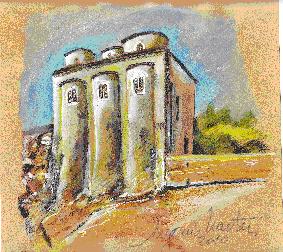 chiesa di San Marco (metà dell'XI secolo)ISTITUTO COMPRENSIVO A.AMARELLIVIA GRAN SASSO n. 16 -  87067 ROSSANO -TEL.0983/512197 - FAX 0983/291007csic8aq00b@pec.istruzione.it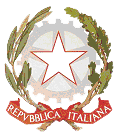 Sito Web: http://www. icamarellirossano.edu.it – e-mail  CSIC8AQ00B@istruzione.it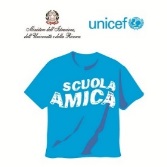 Sito Web: http://www. icamarellirossano.edu.it – e-mail  CSIC8AQ00B@istruzione.itSito Web: http://www. icamarellirossano.edu.it – e-mail  CSIC8AQ00B@istruzione.itPercorso triennaleIndicatoreVoto assegnatoVoto assegnatoIl percorso è stato sempre caratterizzato da impegno costante e progressi continui e  molto significativi nell’apprendimento, Autoregolazione, autonomia , responsabilità nel lavoro e nella relazione con i compagni si sono sviluppate e mantenute  in un grado elevato nel tempo con contributi al miglioramento anche del gruppo.10Il percorso triennale è stato caratterizzato da impegno costante e progressi nell’apprendimento. Autoregolazione, autonomia , responsabilità nel lavoro e nella relazione con i compagni si sono sviluppate nel tempo e regolarmente mantenute  .        9Il percorso triennale è stato caratterizzato da impegno costante e progressi nell’apprendimento continui e regolari . autoregolazione, autonomia e responsabilità nel lavoro e nella relazione si sono incrementate nel tempo in modo significativo.8Il percorso triennale è stato caratterizzato da impegno e progressi regolari .Autoregolazione, autonomia e responsabilità nel lavoro e nella relazione si sono sviluppate nel tempo in modo continuo, con qualche supporto degli insegnanti.7Il percorso triennale è stato caratterizzato da impegno sufficiente, con qualche discontinuità e progressi nell’apprendimento, anche se non sempre regolari. Autoregolazione, autonomia e responsabilità nel lavoro e nella relazione hanno richiesto il supporto degli insegnanti, ma hanno visto sviluppi positivi, seppure lenti.6Il percorso triennale è stato caratterizzato da impegno non sempre continuo e progressi nell’apprendimento lenti e non costanti. Autoregolazione, autonomia e responsabilità nel lavoro e nella relazione hanno richiesto il costante supporto e la frequente sollecitazione degli insegnanti.5Valutazione finale ( valutazione negli apprendimenti, comportamento e giudizio globale)IndicatoreVoto assegnatoL’alunno/a dimostra una conoscenza degli argomenti completa, approfondita e personale.Ha acquisito un ottimo livello di competenze.Usa in modo corretto i linguaggi specifici delle discipline e possiede una sicura padronanza degli strumenti. L’alunno, si comporta in modo molto corretto con i docenti, con i compagni, con il personale della scuola  ed è rispettoso delle regole.Affronta gli impegni scolastici, in classe e a casa, con senso di responsabilità, costanza e puntualità.E’ sempre munito del materiale richiesto dai docenti; utilizza in maniera responsabile il materiale e le strutture della scuola.Partecipa in modo costante ed attivo al dialogo educativo.Frequenta con assiduità le lezioni e rispetta gli orari.Non ha a suo carico note e/o provvedimenti disciplinari.Ha un metodo di studio  produttivo.10L’alunno/a possiede  una conoscenza completa e approfondita degli argomenti .Ha acquisito un buon livello di competenze .Utilizza  in modo pertinente i linguaggi specifici delle discipline e dimostra padronanza degli strumenti. Ha un metodo di studio efficace.L’alunno ,si comporta in modo corretto con i docenti, con i compagni, con il personale della scuola ed è rispettoso delle regole.Affronta gli impegni scolastici, in classe e a casa, con costanza e puntualità.E’generalmente munito del materiale richiesto dai docenti; utilizza in maniera corretta il materiale e le strutture della scuola.Si dimostra interessato al dialogo educativo.Frequenta con assiduità le lezioni e rispetta gli orari.Non ha a suo carico note e/o provvedimenti disciplinari.9L’alunno/a possiede buone  conoscenze e dimostra impegno ed attenzione costanti.Usa in modo corretto i linguaggi specifici delle discipline e dimostra padronanza degli strumenti.L’alunno si comporta in modo sostanzialmente corretto e controllato con i docenti, con i compagni, con il personale della scuola ed è generalmente rispettoso delle regole.Affronta quasi sempre gli impegni scolastici, in classe e a casa, in modo adeguato ma talvolta non è puntuale nell’adempiere alle richieste.8L’alunno/a possiede discrete  conoscenze e dimostra impegno ed attenzione costanti.Usa in modo corretto i linguaggi specifici delle discipline e dimostra adeguata padronanza degli strumenti.E’generalmente munito del materiale richiesto dai docenti; utilizza in maniera abbastanza corretta il materiale e le strutture della scuola.Si dimostra adeguatamente interessato al dialogo educativo.Frequenta regolarmente le lezioni e generalmente rispetta gli orari.Ha a suo carico richiami verbali. Ha rivisto il proprio comportamento dopo sporadiche annotazioni di rimprovero sul registro di classe o personale.7L’alunno/a possiede conoscenze di base; impegno e attenzione risultano  non sempre continui. Ha bisogno di consolidare il proprio metodo di studio e di migliorare l’uso dei linguaggi specifici delle discipline e degli strumenti.L’alunno si comporta in modo non sempre corretto e controllato con i docenti, con i compagni ,con il personale della scuola e non sempre rispettoso delle regole.Affronta gli impegni scolastici, in classe e a casa, applicandosi in modo alterno, pertanto in più occasioni non adempie alle richieste.A volte è sprovvisto del materiale richiesto dai docenti; utilizza in maniera non sempre corretta il materiale e le strutture della scuola.Si dimostra poco interessato al dialogo educativo.Frequenta quasi regolarmente le lezioni e generalmente non rispetta gli orari.Ha a suo carico diverse note sul registro di classe e/o dei docenti6L’alunno/a possiede conoscenze essenziali e non sempre collegate; impegno e attenzione risultano discontinui. Ha bisogno di consolidare il proprio metodo di studio e di migliorare l’uso dei linguaggi specifici delle discipline e degli strumenti.L’alunno viene sistematicamente ripreso per il suo comportamento.Affronta in modo saltuario gli impegni scolastici, in classe e a casa, pertanto raramente adempie alle richieste.Spesso è sprovvisto del materiale occorrente; utilizza materiali, attrezzature e sussidi in modo non appropriato, al punto da arrecare danni.Abitualmente si relaziona con adulti e compagni assumendo atteggiamenti non educati, offensivi o lesivi della dignità delle persone. Ha a suo carico note e sanzioni disciplinari, orali e scritte, compresa la sospensione dalle lezioni.5Elaborato : produzione e presentazione ( si veda la griglia di valutazione)IndicatoreVoto assegnatoL’elaborato è di livello eccellente nella produzione: aderenza alla traccia, accuratezza nei linguaggi e nelle tecniche, completezza nella produzione/esecuzione, originalità. E’ eccellente anche rispetto alla presentazione: capacità espositiva, operare collegamenti e nessi, pensiero critico e riflessivo.10L’elaborato è di ottimo livello nella produzione aderenza alla traccia, accuratezza nei linguaggi e nelle tecniche, completezza nella produzione/esecuzione, originalità. E’ di ottimo livello anche rispetto alla presentazione: capacità espositiva, operare collegamenti e nessi, pensiero critico e riflessivo. Ovvero, la produzione è di livello eccellente, ma non è stata effettuata la presentazione.9L’elaborato è di buon livello nella produzione: aderenza alla traccia, accuratezza nei linguaggi e nelle tecniche, completezza nella produzione/esecuzione, originalità. E’ di buon livello anche rispetto alla presentazione: capacità espositiva, operare collegamenti e nessi, pensiero critico e riflessivo. Ovvero, la produzione è di ottimo livello, ma non è stata effettuata la presentazione8L’elaborato è di livello discreto nella produzione: aderenza alla traccia, accuratezza nei linguaggi e nelle tecniche, completezza nella produzione/esecuzione, originalità. E’ discreta anche rispetto alla presentazione: capacità espositiva, operare collegamenti e nessi, pensiero critico e riflessivo. Ovvero, la produzione è di buon livello, ma non è stata effettuata la presentazione.7L’elaborato è sufficiente nella produzione: aderenza alla traccia, accuratezza nei linguaggi e nelle tecniche, completezza nella produzione/esecuzione, originalità. E’ sufficiente anche rispetto alla presentazione: capacità espositiva, operare collegamenti e nessi, pensiero critico e riflessivo. Ovvero: la produzione è discreta, ma non è stata effettuata la presentazione.6L’elaborato presenta carenze sia nella produzione che nella presentazione. Ovvero l’elaborato è carente o appena sufficiente e non è stata effettuata la presentazione.5